Réunion d’information de début de saison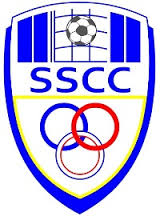 Nous vous transmettons cette lettre afin de vous informer qu’une réunion d’information aura lieu le JEUDI 29 SEPTEMBRE à 18H30 au stade Jean Adret à l’espace Loisirs (à côté du mini-club, derrière les vestiaires de la rotonde) La présence des joueurs est OBLIGATOIRE à cette réunion, afin de définir le cadre de notre saison sportive 2016-2017. Votre présence est fortement recommandée, si votre emploi du temps le permet. Cette réunion a aussi pour but d’avoir un premier contact officiel avec vous et de se présenter, de vous expliquer le déroulement de la saison, ces différents acteurs, ainsi que leurs rôles et le rôle que vous pourriez avoir dans la saison de votre enfant. Nous définirons l’organigramme de la catégorie, les différents objectifs de la saison, le règlement intérieur et quelques informations importantes à savoir (transports, licences, horaires d’entrainement et match…).Vous aurez aussi et surtout la possibilité de poser toutes les questions que vous avez et nous y répondrons avec grand plaisir !  Au plaisir de vous voir durant cette réunion d’information.Cordialement     Huet Christophe                                                                                       Gilles MorinResponsable de la catégorie U15                                                Responsable de la                                                                                                                                                     Formation 